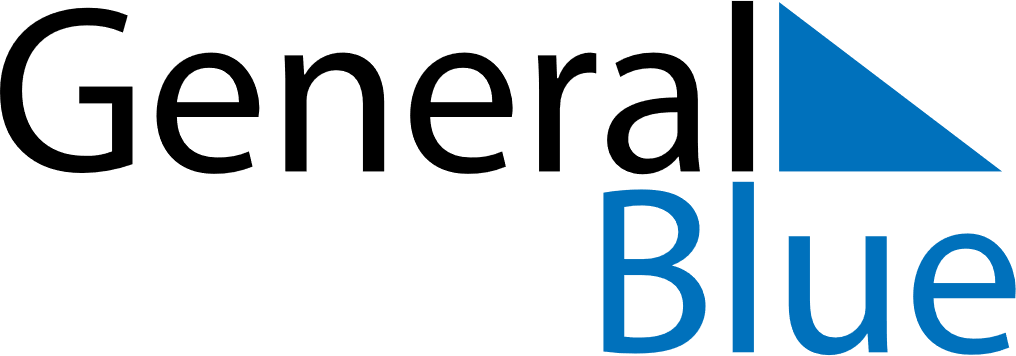 April 2020April 2020April 2020April 2020April 2020BarbadosBarbadosBarbadosBarbadosBarbadosBarbadosBarbadosBarbadosSundayMondayTuesdayWednesdayThursdayFridaySaturday1234567891011Good Friday12131415161718Easter SundayEaster Monday192021222324252627282930National Heroes DayNOTES